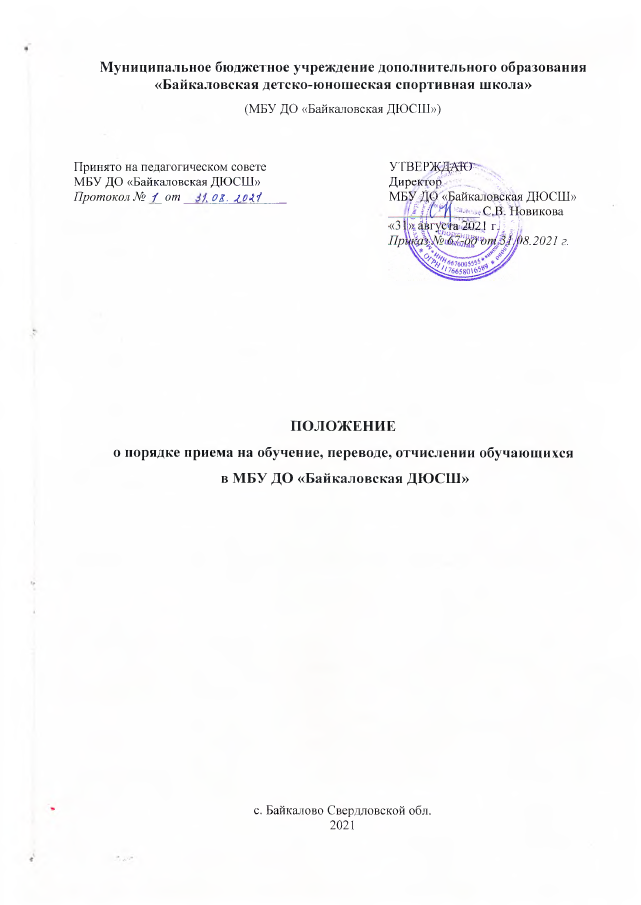 ОБЩИЕ ПОЛОЖЕНИЯ Настоящее Положение о порядке приема на обучение, переводе, отчислении обучающихся в МБУ ДО «Байкаловская ДЮСШ»  (далее – Положение) в МБУ ДО «Байкаловская ДЮСШ» (далее – Учреждение) разработано в соответствии с Федеральным законом «Об образовании в Российской Федерации» от 29.12.2012 № 273-ФЗ (с изменениями), приказом Министерства образования и науки РФ от 29.08.2013 №1008 «Об утверждении Порядка организации и осуществления образовательной деятельности по дополнительным общеобразовательным программам», Административным регламентом предоставления муниципальной услуги «Зачисление в образовательное учреждение», утвержденным постановлением Администрации муниципального образования Байкаловский муниципальный район от 07.07.2015 № 307 (далее – Административный регламент) и на основании Устава Учреждения.Положение устанавливает порядок приема на обучение, переводе, отчислении в Учреждении, учредителем которого является Управление образования Байкаловский муниципальный район.При приеме в Учреждение запрещено требовать документы, которые не установлены Федеральным законом «Об образовании в Российской Федерации», Административным регламентом и настоящим Положением.ПОРЯДОК ПРИЕМА НА ОБУЧЕНИЕУчреждение самостоятельно формирует контингент обучающихся в соответствии с действующим законодательством.Прием на обучение в Учреждение проводится на принципах равных условий приема для всех поступающих.В Учреждение принимаются лица обоих полов независимо от расы, национальности, отношения к религии, убеждений, принадлежности к общественным организациям (объединениям), языка, происхождения, места жительства, социального положения.В Учреждение на общих основаниях принимаются обучающиеся Российской Федерации, иностранные граждане и лица без гражданства, проживающие на территории села Байкалово Свердловской области.Прием детей из семей беженцев и вынужденных переселенцев может осуществляться на основании записи детей в оригинале документа, удостоверяющего личность иностранного гражданина или лица без гражданства в качестве родителей (законных представителей) и письменного заявления с указанием адреса фактического проживания, без учета наличия или отсутствия регистрационных документов. Лицом, признанным беженцем, предъявляется удостоверение установленной формы (удостоверение беженца).Поступающим может быть отказано в приеме в Учреждение в целях обучения по реализуемой общеобразовательной общеразвивающей программе при условии отсутствия мест для приема.Учреждение обязано ознакомить поступающего и (или) его родителей (законных представителей) с уставом Учреждения, лицензией на осуществление образовательной деятельности, общеобразовательными общеразвивающими программами и другими документами, регламентирующими организацию и осуществление образовательной деятельности, права и обязанности обучающихся.Зачисление в Учреждение осуществляется при наличии документов, необходимых для предоставления услуги, подлежащих представлению заявителем.Перечень документов, необходимых для зачисления ребенка в детское объединение:наличие сертификата дополнительного образования;личное заявление родителя (законного представителя) о предоставлении образовательной услуги;медицинский документ, подтверждающий отсутствие у ребенка противопоказаний для освоения дополнительной общеобразовательной общеразвивающей программы в области физической культуры и спорта.Заявителями на получение услуги могут выступать:несовершеннолетние в возрасте от 14 до 18 лет – при зачислении на обучение по дополнительным общеразвивающим программам, реализуемым на безвозмездной основе;родители, законные представители (опекуны, попечители, руководители организаций для детей-сирот и детей, оставшихся без попечения родителей) детей в возрасте от пяти лет до 18 лет при зачислении на обучение по дополнительным общеразвивающим программам, реализуемым на безвозмездной и платной основе.От имени заявителя заявление о зачислении в учреждение дополнительного образования (далее – заявление) может подать представитель заявителя при предъявлении доверенности в простой письменной форме, нотариально удостоверенной доверенности или доверенности, приравненной к нотариально удостоверенной доверенности, оформленной в соответствии со статьями 185, 185.1 Гражданского кодекса Российской Федерации.Опекуны и попечители предоставляют (копию) решения органов опеки и попечительства об установлении опеки или попечительства над несовершеннолетними.К заявлению о зачислении на обучение должны быть приложены документы, предусмотренные настоящим Положением.Заявление о зачислении на обучение и согласие на обработку персональных данных оформляются в соответствии с Приложением № 1, № 2.заявление должно быть оформлено разборчиво;фамилии, имена и отчества физических лиц, адреса их мест жительства должны быть написаны полностью;в заявлении не должно быть подчисток, приписок, зачеркнутых слов, исправлений;заявление не может быть заполнено карандашом.Прием документов для поступления в Учреждение начинается в соответствии с Уставом Учреждения.Прием, рассмотрение и регистрация заявления от заявителя в Учреждении производится с прилагаемым пакетом необходимых документов, предусмотренных пунктом 2.9. настоящего Положения.Исчерпывающим перечнем оснований для отказа в приеме документов в Учреждение является:отсутствие документов, указанных в п. 2.9. настоящего Положения;тексты документов написаны неразборчиво;фамилии, имена и отчества написаны не полностью или не соответствуют представленным документам;в документах имеются подчистки, приписки, зачеркнутые слова и иные исправления;документы исполнены карандашом;документы имеют серьезные повреждения, наличие которых не позволяют однозначно истолковать их содержание.Рассмотрение заявления и документов осуществляется директором Учреждения в течение 1 рабочего дня. Директор Учреждения может принять решение об отказе в приеме в Учреждение в случаях, указанных в п.2.19. настоящего Положения.Уведомление об отказе в приеме в Учреждение предоставляется в устной или письменной форме по желанию заявителя.Отказ в принятии документов не является препятствием для повторной подачи документов. Повторная подача полного пакета документов возможна при условии устранения оснований, вызвавших отказ.Должностное лицо, уполномоченное на оформление документов, информирует заявителя о приеме ребенка в Учреждение в устной или письменной форме по желанию заявителя.ПОРЯДОК ПЕРЕВОДА ОБУЧАЮЩИХСЯ3.1. Обучающиеся, полностью освоившие программу предыдущего учебного года, переводятся на следующий учебный год без представления заявления на основании итогов промежуточной аттестации и приказа директора Учреждения. 3.2. В случае расформирования учебной группы в течение учебного года по объективным причинам (длительная болезнь педагога, увольнение педагога, расформирование учебной группы в виду несоответствия количества обучающихся требуемым нормативам и т.д.) обучающемуся предоставляется право перевода в другие программы Учреждения при наличии свободных мест в учебных группах. 3.3. В течение учебного года обучающийся, по собственному желанию, имеет право на перевод в другую группу, другую программу Учреждения при наличии мест. 3.4. Перевод обучающегося в другую группу, другую программу Учреждения осуществляется при наличии заявления от родителя (законного представителя) несовершеннолетнего обучающегося, личного заявления совершеннолетнего обучающегося, на основании которого издается приказ директора Учреждения о переводе. 3.5. Спорные вопросы, возникающие в ходе перевода обучающегося, решаются совместно тренером-преподавателем дополнительного образования, родителями (законными представителями) и представителями администрации Учреждения в порядке, установленном локальными актами Учреждения (Положение о комиссии по урегулированию споров между участниками образовательных отношений). ПОРЯДОК ОТЧИСЛЕНИЯ ОБУЧАЮЩИХСЯОснования для отчисления из Учреждения:завершение обучения по дополнительной общеобразовательной общеразвивающей программе;по инициативе Учреждения или родителей (законных представителей) несовершеннолетнего обучающегося, в соответствии с законом «Об образовании в Российской Федерации».Досрочное отчисление из Учреждения по инициативе родителей (законных представителей) несовершеннолетнего обучающегося не влечет за собой каких-либо дополнительных, в том числе материальных, обязательств обучающегося.Отчисление из Учреждения по инициативе родителей (законных представителей) несовершеннолетнего обучающегося осуществляется по заявлению родителей (законных представителей) несовершеннолетнего обучающегося на имя директора Учреждения. В заявлении указываются: фамилия, имя, отчество обучающегося; дата и место рождения; причины прекращения образовательных отношений.Отчисление из Учреждения по инициативе Учреждения осуществляется по решению педагогического совета на основании приказа директора.Отчисление из Учреждения наступает с момента издания приказа директора Учреждения.Права и обязанности обучающегося, предусмотренные законодательством об образовании и локальными нормативными актами Учреждения, прекращаются с даты издания приказа.Приложение № 1Директору МБУ ДО «Байкаловская ДЮСШ»Новиковой Светлане Владиленовне________________________________________________________________________________________(ФИО родителя)телефон _____________________________________ЗАЯВЛЕНИЕПрошу зачислить моего ребенка ______________________________________________, в МБУ ДО «Байкаловская ДЮСШ» на секцию ________________________________________Сообщаю следующие данные:"____" ___________________ 20___  г.                         ______________________/___________________________						подпись              расшифровка подписиПриложение № 2СОГЛАСИЕна обработку персональных данных обучающихся В соответствии с федеральным законом от 27.07.2006 №152-ФЗ «О персональных данных» для:оформления участия в олимпиадах, конкурсах, соревнованиях;организации отдыха и оздоровления; учета занятости детей;размещения фотографий на сайте образовательного учреждения, в газете.Я,_____________________________________________________________________________, родитель (законный представитель) ребенка _________________________________________,                                                                                                         (Фамилия Имя ребенка)даю свое согласие на обработку и использование персональных данных моего ребенка и своих персональных данных в документарной и электронной форме исключительно в целях уставной деятельности МБУ ДО «Байкаловская детско-юношеская спортивная школа", автоматизированным и неавтоматизированным способом, которые отмечу знаком «V» в столбце «ДА» в нижеприведенной таблице.Настоящее согласие действительно с даты подписания, на время посещения ребенком кружков/секций МБУ ДО «Байкаловская ДЮСШ».Настоящее согласие может быть отозвано мной в письменной форме. В случае необходимости отозвать свое согласие, обязуюсь сообщить об этом в письменной форме.________________/__________________________/ 		________________________подпись 	                      расшифровка подписи						датаФИО ребенкаДата рожденияСерии и номер свидетельства о рождении, кем и когда выдан (при достижении 14 лет, серия и номер паспорта, кем и когда выдан)Домашний адресУникальный номер сертификата дополнительного образованияДанные о родителях/законных представителяхДанные о родителях/законных представителяхФИО мамыМесто работы и должностьКонтактный телефонФИО папыМесто работы и должностьКонтактный телефон  Директору МБУ ДО «Байкаловская ДЮСШ»Новиковой Светлане ВладиленовнеПерсональные данные ребенкаДАПерсональные данные родителя (законного представителя)ДАФамилия, Имя, ОтчествоVФамилия, Имя, ОтчествоVСекция (детское объединение, клуб)VДата рожденияVПолVАдрес места жительстваVДата рожденияVМесто работыVМесто рожденияVДолжностьVАдрес места жительстваVСведения о семьеVАдрес регистрацииVДанные паспорта или свидетельства о рожденииVГражданствоVРодной языкVДостиженияVСостояние здоровья Занятость в спортивно-тренировочной деятельностиVФотография, видеосъемкаV